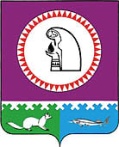 Об утверждении составаКомиссий Совета депутатовгородского поселения АндраВ соответствии с Уставом городского поселения Андра, руководствуясь Регламентом Совета депутатов городского поселения Андра, Совет депутатов городского поселения Андра решил:Утвердить Состав Комиссии по бюджету, налогам и финансам:- Романова Э.Ф. – председатель;- Морозова В.Н.;- Морозова Н.Н.;- Климовских Р.Э.         2. Утвердить Состав Комиссии по социальной политике и по соблюдению законности и правопорядка:	   - Авдоничев В.А. – председатель;	   - Грогуленко М.А.;	   - Хомицкая Е.Г..         3.  Утвердить Состав Комиссии по 	городскому хозяйству:                - Морозов В.Г. - председатель;               - Вовк Д.В.;               - Жук Н.В..         4. Решение Совета депутатов городского поселения Андра от 13.04.2012 № 14 «Об утверждении состава  Комиссий Совета депутатов  городского поселения Андра» считать утратившим силу.         5. Настоящее решение вступает в силу со дня его подписания.Председатель Совета депутатов  городского поселения Андра                                                                    Р.Э.Климовских26.09. 2013 № 4-2013 "С-3"СОВЕТ ДЕПУТАТОВГОРОДСКОГО ПОСЕЛЕНИЯ АНДРАОктябрьского районаХанты-Мансийского автономного округа-ЮгрыРЕШЕНИЕСОВЕТ ДЕПУТАТОВГОРОДСКОГО ПОСЕЛЕНИЯ АНДРАОктябрьского районаХанты-Мансийского автономного округа-ЮгрыРЕШЕНИЕСОВЕТ ДЕПУТАТОВГОРОДСКОГО ПОСЕЛЕНИЯ АНДРАОктябрьского районаХанты-Мансийского автономного округа-ЮгрыРЕШЕНИЕСОВЕТ ДЕПУТАТОВГОРОДСКОГО ПОСЕЛЕНИЯ АНДРАОктябрьского районаХанты-Мансийского автономного округа-ЮгрыРЕШЕНИЕСОВЕТ ДЕПУТАТОВГОРОДСКОГО ПОСЕЛЕНИЯ АНДРАОктябрьского районаХанты-Мансийского автономного округа-ЮгрыРЕШЕНИЕСОВЕТ ДЕПУТАТОВГОРОДСКОГО ПОСЕЛЕНИЯ АНДРАОктябрьского районаХанты-Мансийского автономного округа-ЮгрыРЕШЕНИЕСОВЕТ ДЕПУТАТОВГОРОДСКОГО ПОСЕЛЕНИЯ АНДРАОктябрьского районаХанты-Мансийского автономного округа-ЮгрыРЕШЕНИЕСОВЕТ ДЕПУТАТОВГОРОДСКОГО ПОСЕЛЕНИЯ АНДРАОктябрьского районаХанты-Мансийского автономного округа-ЮгрыРЕШЕНИЕСОВЕТ ДЕПУТАТОВГОРОДСКОГО ПОСЕЛЕНИЯ АНДРАОктябрьского районаХанты-Мансийского автономного округа-ЮгрыРЕШЕНИЕСОВЕТ ДЕПУТАТОВГОРОДСКОГО ПОСЕЛЕНИЯ АНДРАОктябрьского районаХанты-Мансийского автономного округа-ЮгрыРЕШЕНИЕ«26»сентября2013г.№4п.г.т. Андрап.г.т. Андрап.г.т. Андрап.г.т. Андрап.г.т. Андрап.г.т. Андрап.г.т. Андрап.г.т. Андрап.г.т. Андрап.г.т. Андра